Вниманию обучающихся 5-11 классов и родителей!В рамках реализации федерального проекта «Успех каждого ребенка» национального проекта «Образование» в сентябре 2022 года проводится цикл открытых онлайн-уроков «ПроеКТОриЯ», направленных на раннюю профориентацию обучающихся:1) 13 сентября 2022 года «Художник-аниматор», направленный 
на знакомство школьников с графическим дизайном, веб-дизайном, интерьерным дизайном, дизайном одежды;2) 16 сентября 2022 года «Кажется, мультик собирается», направленный на знакомство школьников с современной анимацией в России;3) 20 сентября 2022 года «Графический дизайн», направленный 
на знакомство школьников с созданием новых брендов, формирования образов, историй, настроений;4) 23 сентября 2022 года «Я дизайнер, я так вижу» о реализации 
в профессии от успешных и востребованных дизайнеров;5) 28 сентября 2022 года «Электроника», направленный на знакомство школьников с научно-техническим и производственным потенциалом отрасли промышленности;6) 30 сентября 2022 года «Схема успеха» о построении карьеры 
от успешных профессионалов и о достижениях электроники.Трансляция открытых онлайн-уроков будет проводиться 
на официальном сайте проекта по адресу: https://шоупрофессий.рф 
и в социальной сети «ВКонтакте» https://vk.com/minprosvet. 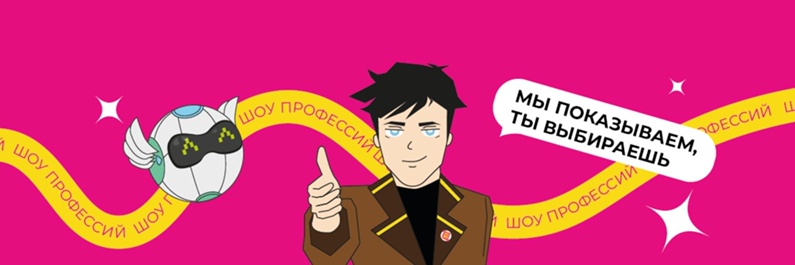 